                                                                                                        ПРОЕКТО внесении изменений в Решение Собрания депутатов Яльчикского сельского поселения Яльчикского района от 20 мая 2011 г. № 3/2-с «О денежном содержании лиц, замещающих муниципальные должности и должности муниципальной службы Яльчикского сельского поселения Яльчикского района Чувашской Республики»Руководствуясь Законом Чувашской Республики «О муниципальной службе в Чувашской Республике» и постановлением Кабинета Министров Чувашской Республики от 03.10.2019г. № 398 «О внесении изменений в некоторые постановления Кабинета Министров Чувашской Республики», Собрание депутатов Яльчикского сельского поселения Яльчикского района  р е ш и л о:Статья 1. Внести в Решение Собрания депутатов Яльчикского сельского поселения Яльчикского района от 20 мая 2011 г. № 3/2-с «О денежном содержании лиц, замещающих муниципальные должности и должности муниципальной службы Яльчикского сельского поселения Яльчикского района Чувашской Республики» (с изменениями, внесенными Решениями Собрания депутатов Яльчикского сельского поселения Яльчикского района от 09.09.2011 г. № 7/2, от 12.11.2012 г. № 7/2-с, от 07.12.2012 г. № 8/2-с, 27.06.2013г. №5/2-с, от 09.12.2013г. №11/3-с, от 10.01.2018г. №24/1) следующие изменения:1) приложение № 1 к указанному  Решению изложить в  редакции согласно приложению №1 к настоящему Решению;2) приложение  № 1.1 к указанному Решению изложить  в  редакции согласно приложению № 2 к настоящему Решению.Статья 2. Настоящее Решение вступает в силу со дня его официального опубликования и распространяется на правоотношения, возникшие с 1 октября 2019 года.Глава Яльчикского сельского поселения  Яльчикского района	                                             А.Г. Смирнова		                                                                                                        Приложение № 1                                                                        к Решению Собрания депутатов                                                                        Яльчикского сельского                                                                        поселения Яльчикского района                                                                        Чувашской Республики                                                                         от 29 октября 2019г. №10/1                                Приложение № 1                                                                        к Решению Собрания депутатов                                                                        Яльчикского сельского                                                                        поселения Яльчикского района                                                                        Чувашской Республики                                                                         от 20.05.2011г. №3/2-сРазмерыдолжностных окладов и ежемесячного денежного поощрения лиц,замещающих муниципальные должности  и должностимуниципальной службы 							 Приложение № 2                                                                        к Решению Собрания депутатов                                                                        Яльчикского сельского                                                                        поселения Яльчикского района                                                                        Чувашской Республики                                                                         от  29 октября 2019г. №10/1			    Приложение № 1.1                                                                        к Решению Собрания депутатов 							      Яльчикского сельского                                                                        поселения Яльчикского района                                                                        Чувашской Республики                                                                         от 20.05.2011г. №3/2-сРазмерыежемесячных выплат за классный чин муниципального служащегоЧёваш РеспубликиЕлч.к район.  Елч.к ял поселений.нДепутатсен пухёв.ЙЫШЁНУ      2019 =?         -м.ш. № Елч.к ял.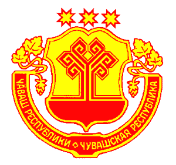 Чувашская  РеспубликаЯльчикский районСобрание депутатов Яльчикского сельского поселенияРЕШЕНИЕ      «_____» _______  2019 г №    село ЯльчикиНаименование должностиДолжностной оклад (рублей в месяц)Размер ежемесячного денежного поощрения (должностных окладов)123Глава сельского поселения (глава администрации сельского поселения) с численностью населения 10 тыс. человек и более145370,2Глава сельского поселения (глава администрации сельского поселения) с численностью населения от 5 до 10 тыс. человек115360,2Глава сельского поселения (глава администрации сельского поселения) с численностью населения от 3 до 5 тыс. человек104720,2Глава сельского поселения (глава администрации сельского поселения) с численностью населения от 1 до 3 тыс. человек94070,2Глава сельского поселения (глава администрации сельского поселения) с численностью населения менее 1 тыс. человек92470,2Заместитель главы администрации сельского поселения43351,8Главный специалист-эксперт50661Ведущий специалист-эксперт46901Специалист-эксперт43151Старший специалист 1 разряда43151Старший специалист 2 разряда41271Старший специалист 3 разряда39391Специалист 1 разряда35651Специалист 2 разряда31571Специалист 3 разряда27881Наименование классного чинаРазмер выплаты (рублей в месяц)Действительный муниципальный советник 1 класса2167Действительный муниципальный советник 2 класса2022Действительный муниципальный советник 3 класса1878Муниципальный советник 1 класса1661Муниципальный советник 2 класса1518Муниципальный советник 3 класса1373Советник муниципальной службы 1 класса1302Советник муниципальной службы 2 класса1083Советник муниципальной службы 3 класса940Референт муниципальной службы 1 класса867Референт муниципальной службы 2 класса724Референт муниципальной службы 3 класса649Секретарь муниципальной службы 1 класса506Секретарь муниципальной службы 2 класса434Секретарь муниципальной службы 3 класса361